Actividad: Inicia con el proceso de retiro de concreto deteriorado en áreas dañadas en el Barrio La Sierpe, Pasaje que conduce a la Placita.Pedimos tomar vías alternas para evitar inconvenientes. Fecha: 27 de julio de 2020.Ubicación:  Barrio La Sierpe, Chalatenango.Hora: 8:00pm.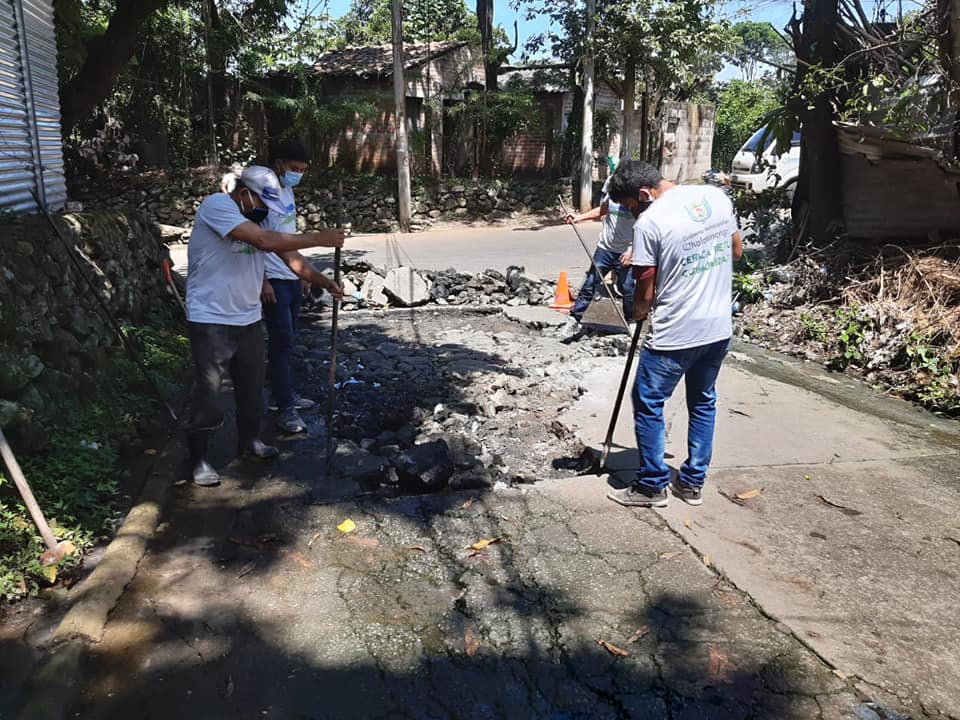 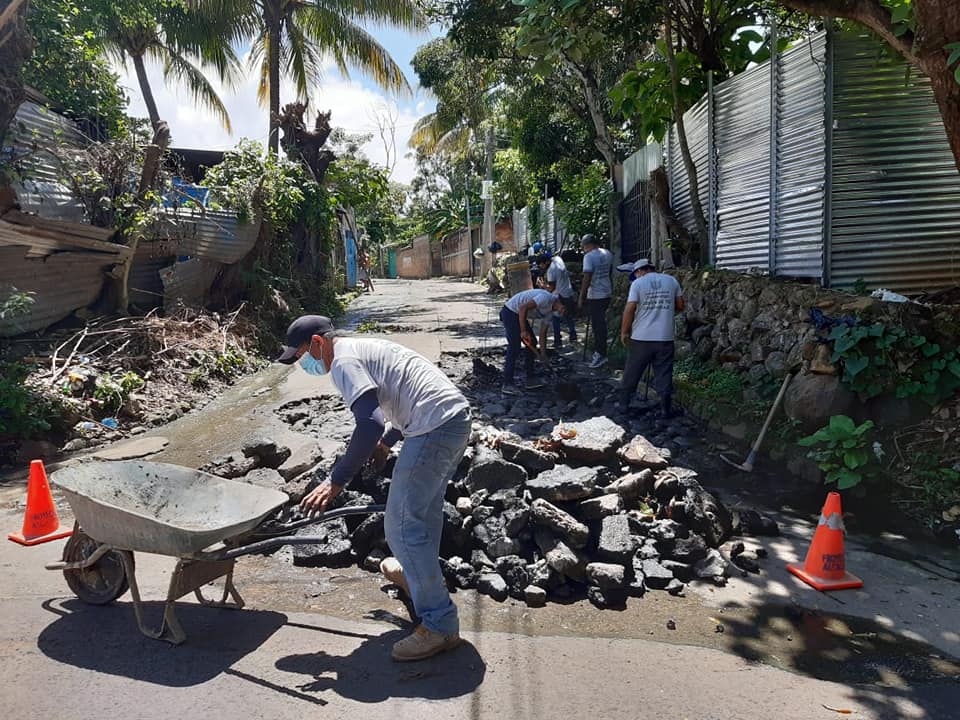 